Public Water System Name:	PWS ID: OH0500112	Date: 4/29/2022Public Water System Description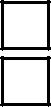 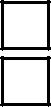 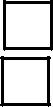 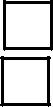 Number of Service Connections: 91 Source: Ground Water	Source Type: Residential Population: 167	Non-Residential Population: 15Interconnections: (List, if applicable)Water System Usage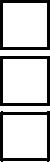 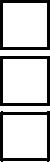 Average Daily Demand (gpd): 12,421 Hours per day the system runs: System capacity:Limiting Factor for System Capacity:Contact InformationMHP and Homeowners Association Asset Management ProgramOperating PlanDescribe or attach your succession plan for critical personnel. Attach any cooperative agreements and service contracts.Table of OrganizationComplete the following table.Significant DeficienciesHas Ohio EPA cited any significant deficiencies for your public water system that are unresolved?	Yes	No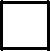 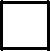 If yes, list the significant deficiencies here and attach the letter(s) from Ohio EPA which includes the director approved schedule to correct each significant deficiency.MHP and Homeowners Association Asset Management ProgramExternal ContactsIf a water system has this information included in their Contingency Plan required by Chapter 3745-85-01 of the Administrative Code, they are able to refer to its location in their Plan.Refer to page	(fill in page number) in Contingency Plan.Contracting and Purchasing Procedures for Water System Repair and Replacement.(describe below or attach policy)MHP and Homeowners Association Asset Management ProgramWritten Policies(describe below or attach policy)MetricsSource Water ProtectionSource Water Assessment review date: (required annually) 09/15/2018Checklist reviewed every 5 years or if you have an endorsed plan, reviewed every 3 years or sooner if there is a specified review date in the endorsed plan.)MHP and Homeowners Association Asset Management ProgramEmergency and Contingency PlanningInclude the water system’s contingency plan required in the Chapter 3745-85-01 of the Administrative Code as part of your Asset Management Program.SchematicDraw below by hand or attach a schematic of the major components of the water system including source, treatment, storage and distribution as applicable. If you’d like to create the drawing using Word’s line and shape tools, Be sure to save this form as well as the schematic file once you’re done.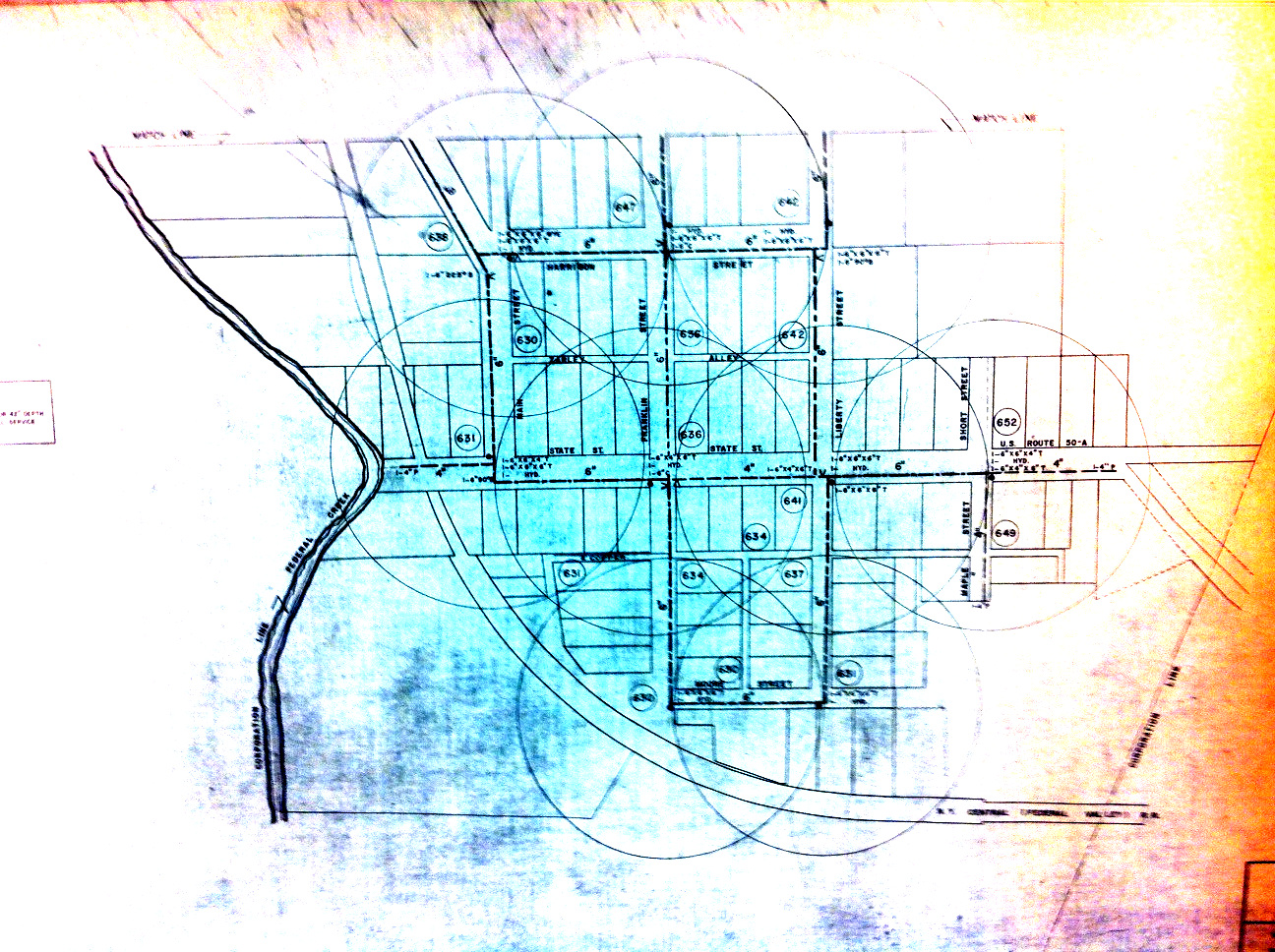 MHP and Homeowners Association Asset Management ProgramInventory of AssetsAssets that have a condition of very poor and poor should be in the timeline for rehabilitation and replacement and become projects in the capital improvement plan.1Criticality = The largest number will have the greatest risk and should be prioritized for projects, etc. 2Attach a map showing the location of each asset.MHP and Homeowners Association Asset Management ProgramOperation and Maintenance Programs:Attach the operation and maintenance programs of water system assets.These programs should be in accordance with Chapter 3745-83-01(H) of the Ohio Administrative Code and the following in accordance with the draft rules 3745-87-03(B)(4) of the Ohio Administrative Code:(a) Standard operating procedures for daily operation of the facility.(b) Maintenance schedules or supporting documentation of the maintenance performed for each of the following as applicable:Wells, all raw-water reservoirs and intakes.Pump stations.Electrical equipment and controls.Water treatment facilities.Water storage tanks and/or hydropneumatic tanks.Distribution system components, including hydrants and valves.Auxiliary power.(c) Demonstration of an adequate maintenance log.MHP and Homeowners Association Asset Management ProgramCriteria and Timeline for Repair, Rehabilitation, Replacement and Expansion(List criteria for determining repair, rehabilitation, replacement, and expansion below. These are determined by the public water system.)CriteriaDistribution lines installed 1958(needs system upgrade)Regular meter replacementsTimeline for Repair, Rehabilitation, Replacement and ExpansionCapital Improvement PlanningAttach three to five-year Capital Improvement Plans for the water system.The Capital Improvement Plans (CIP) should include the following in accordance with the draft rules 3745-87-03(B)(16) of the Ohio Administrative Code:A CIP will include annual projections in three to five-year planning horizons with detailed expenditures in each of those time frames.The projects should be listed by the year in which they are planned and include, at a minimum, the following information:Description of the project.Need for, and benefits of, the project.Estimate of project cost, including design and construction.Funding sources.Attach a description and estimated cost of significant projected projects for the next 10 to 20 years. Funding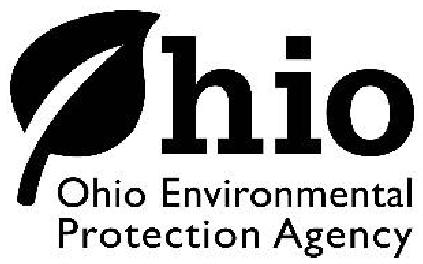 MHP and Homeowners Association Asset Management ProgramThis template is intended for small, community public water systems. It incorporates the Asset Management Plan requirements in Ohio Administrative Code Rules 3745-87-03 and 3745-87-05.Contact TypeNamePhoneEmailCurrent AddressOwnerGary Goosman740-777-4621 amesvillemayor@gmail.com Box 213 Amesville, Ohio 45711ManagerSame samesame sameFinancial Contact Tabitha Keirns 740-448-2411 Fo.amesville@gmail.com sameOperator Lee Van Dyke same  gleemaster@gmail.com sameSampler Lee Van Dyke same gleemaster@gmail.com SameMaintenance Same Same Same sameTitleJob Duties/ResponsibilitiesTo whom does this person report?Training AttendedCredentialsOwner Gary Goosman, Mayor Council RCAP MayorManager Same Same Same SameFinancial Contact Tabitha Keirns Mayor Same Attorney of LawOperator Lee Van Dyke PWS Operator EPA Class 1Sampler Lee Van Dyke Assistant Operator Same Class AMaintenance Same Same Same  sameContact TypeNameDay TimePhone Number(s)After Hours Phone Number(s)EmailOhio EPA District Office Eric Hart1-800-282-9378 Eric.Hart@epa.ohio.govOhio EPA Emergency Response1-800-282-93781-800-282-9378Police Amesville Police 740-448-2411 740-591-0721Fire Department AAB Fire Department 740-448-7235 911County EMA Director Athens EMA 740-594-2261 911Contractors for Line Breaks JC Trivett 740-448-1329Electric Power Supplier AEPElectricians Drake Chamberlain<drake.chamberlin@gmail.com>Well Drilling and Pump Service Contractors Smith BrothersMechanical Contractors TAMEquipment and Chemical Suppliers Thornburg Inc. Ohio EPA Certified Laboratories MASILocal Health Districts Athens County  740-594-5722OHWARN419-966-3624Routine Purchases Thornburg IncEmergency Purchases Athens Water SystemAttachedDescription (if no attached policy)Security       XUse of System Equipment By authority of the Mayor or Water System OperatorPurchasing Authority By authority of the Mayor or Water System OperatorBilling practices and revenue collections       XYear:20182019202020212022Operating RatioOperating cost to produce water per service connection:Breaks per 10 mile of distribution pipe: 5 4 2 2 2Non-revenue water (percentage loss) 50% 20% 10% 10% 10%Maintenance tasks per year (planned vs unplanned) on vertical assets:One additional customer service metric to be tracked shall be determined by the water system: Per customer useAsset NamePurchase Date/Install ationLifeExpectancy(See Life Expectancy Table)LifeExpectancy(See Life Expectancy Table)Estimated Age(How old is the asset?)Remaining Useful Life(life expectancy - estimated age)Status of Asset(in use, available, needs repair)CriticalityRank Based onCriticalLocation2ConditionConditionBackflow Prevention201835-4035-40139ExcellentBlow-off Valves201835-4035-40139ExcellentBuildings2018 (rehab)30-6030-60139ExcellentChlorination Equipment201810-1510-15114ExcellentComputers20215544ExcellentDistribution Pipes196135-4035-405920Fair HighElectrical Systems20197-107-1019Excellent Hydrants2018 (2)40-6040-60159ExcellentLab/Monitoring Equipment20185-75-716ExcellentMetersvarious10-1510-1514FairOther Treatment Equipment10-1510-15ExcellentPressure Tank 2018Pressure Tank 2018Pressure Tank 20187-10                                                       Excellent7-10                                                       Excellent7-10                                                       Excellent7-10                                                       Excellent7-10                                                       Excellent7-10                                                       Excellent7-10                                                       Excellent7-10                                                       ExcellentPumps 2018Pumps 2018Pumps 201810-15                                                       Excellent10-15                                                       Excellent10-15                                                       Excellent10-15                                                       Excellent10-15                                                       Excellent10-15                                                       Excellent10-15                                                       Excellent10-15                                                       ExcellentService LinesService LinesService Lines30-50                                                     Fair: funding via EPA, OWDA, CDBG and OPWC is being sought. 30-50                                                     Fair: funding via EPA, OWDA, CDBG and OPWC is being sought. 30-50                                                     Fair: funding via EPA, OWDA, CDBG and OPWC is being sought. 30-50                                                     Fair: funding via EPA, OWDA, CDBG and OPWC is being sought. 30-50                                                     Fair: funding via EPA, OWDA, CDBG and OPWC is being sought. 30-50                                                     Fair: funding via EPA, OWDA, CDBG and OPWC is being sought. 30-50                                                     Fair: funding via EPA, OWDA, CDBG and OPWC is being sought. 30-50                                                     Fair: funding via EPA, OWDA, CDBG and OPWC is being sought. Storage Tanks 2018 upgradeStorage Tanks 2018 upgradeStorage Tanks 2018 upgrade30-60                                                     Excellent30-60                                                     Excellent30-60                                                     Excellent30-60                                                     Excellent30-60                                                     Excellent30-60                                                     Excellent30-60                                                     Excellent30-60                                                     ExcellentTransportation Equipment NoneTransportation Equipment NoneTransportation Equipment None1010101010101010Valves 2018Valves 2018Valves 201835-40                                                      Good: 70% of distribution valves have been replaced in 201835-40                                                      Good: 70% of distribution valves have been replaced in 201835-40                                                      Good: 70% of distribution valves have been replaced in 201835-40                                                      Good: 70% of distribution valves have been replaced in 201835-40                                                      Good: 70% of distribution valves have been replaced in 201835-40                                                      Good: 70% of distribution valves have been replaced in 201835-40                                                      Good: 70% of distribution valves have been replaced in 201835-40                                                      Good: 70% of distribution valves have been replaced in 2018Wells 1961Wells 1961Wells 196125-35                                                        Excellent: wells were cleaned in 201925-35                                                        Excellent: wells were cleaned in 201925-35                                                        Excellent: wells were cleaned in 201925-35                                                        Excellent: wells were cleaned in 201925-35                                                        Excellent: wells were cleaned in 201925-35                                                        Excellent: wells were cleaned in 201925-35                                                        Excellent: wells were cleaned in 201925-35                                                        Excellent: wells were cleaned in 2019ConditionDescriptionExcellentIn relatively new or new condition. The asset has required little to no maintenance.GoodAcceptable condition. It still functions and requires minor maintenance.FairDeterioration of the asset can be seen. It needs maintenance frequently to be able to perform.PoorFailure of the asset is likely and will be need to be replaced in the next few years.Very PoorFailure has occurred or is going to. Major maintenance is required or replacement needs to occur.AssetLife Expectancy (years)Backflow Prevention35-40Blow-off Valves35-40Buildings30-60Chlorination Equipment10-15Computers5Distribution Pipes35-40Electrical Systems7-10Hydrants40-60Lab/Monitoring Equipment5-7Meters10-15Other Treatment Equipment10-15Pressure Tank7-10Pumps10-15Service Lines30-50Storage Tanks30-60Transportation Equipment10Valves35-40Wells25-35Asset (Listed in order of priority)Criteria Met(# from Criteria list above)Rehabilitation, Replacement, Repair, or Expansion?Date To Be CompletedFunding Source(s) Distribution lines and street valves 1 Replace 2025 ARC, CDBG, OPWC Water meters 2 Replace 7 per year On-going Water fees Computers (state donation every 4 years) 3System Debt:196,089196,089Reserve Account Amount:(Should be enough to cover the system’s most important asset.)Reserve Account Amount:(Should be enough to cover the system’s most important asset.)46,112.00Number# of Months of Operating Monies on Hand:Number# of Months of Operating Monies on Hand:9Fund: 5701 OWDA Design Loan Account Name Revenue Final Account Code Budget Budget  Balance YTD % Received                                   5701-971-0000                                                          Other Debt Proceeds $0.00 $0.00 $0.00 0.000%  Fund 5701 Sub-Total: $0.00 $0.00 $0.00 0.000% Report                                                                    Total: $196,089.17 $196,817.10 $6,272.07 100.371Fund: 5701 OWDA Design Loan Account Name Revenue Final Account Code Budget Budget  Balance YTD % Received                                   5701-971-0000                                                          Other Debt Proceeds $0.00 $0.00 $0.00 0.000%  Fund 5701 Sub-Total: $0.00 $0.00 $0.00 0.000% Report                                                                    Total: $196,089.17 $196,817.10 $6,272.07 100.371